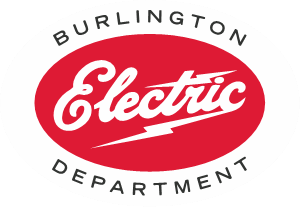 McNeil Generating Station Joint Owners’ Operating CommitteeMeetingSeptember 19, 2022 11 A.M. TEAMSAgendaReview of Joint Owners’ Operating Committee Meeting Minutes of June 6, 2022 (Vote)Public ForumSummary of Operating and Generation Reports for June, July, and August 2022 (Rodney D.)Fuel Procurement Update (Betsy L.)Financial Review (Ying L.)McNeil Operating Statement (Ying L.)District Energy Annex and Pipe Routing Preferred Location on McNeil Property (Evergreen Energy)BED- G.M. Update (Darren S.)Plant Status, Operating/Maintenance Concerns (Paul P.)Other BusinessSchedule for Next MeetingAdjourn